Pszichológus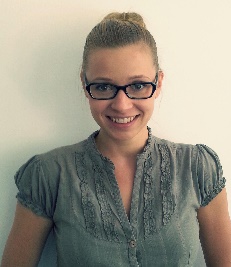 Szintek: A1 és A2 :Alapszintű felhasználó - B1 és B2: Önálló felhasználó  -C1 és C2: Mesterfokú felhasználó Digitáliskészségek	ÖNÉRTÉKELÉSOffice program teljes körű ismereteSPSS statisztikai program ismereteSZEMÉLYI ADATOKOrlaiLilla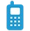 lillaorlai@gmail.com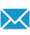 JELENLEGI MUNKAHELY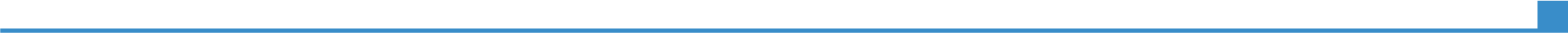 2016. 09.-Iskolapszichológus2016. 09.-Andrássy Gyula Gimnázium és Kollégium (Békéscsaba), Esély Pedagógiai Központ (Békéscsaba), Esély Pedagógiai Központ Pánczél Gyula Tagintézménye (Gyula)2016. 09.-A gimnáziumi fiatalokkal segítő beszélgetéseket folytatok, elsősorban szorongásoldással, tanulási technikákkal, életvezetési nehézségekkel kapcsolatosan. A kisegítő iskolába járó gyermekekkel agressziókezelő foglalkozásokat, illetve a tanárok által megfogalmazott célzott kérésre/kérdésre irányuló üléseket tartok.2016. 04. - Terápiás segítő2016. 04. - Gadara Ház, Békéscsaba2016. 04. - A Gadara Ház pszichiátriai betegek nappali ellátó intézményeként működik. Áprilistól önkéntes pszichológusként, októbertől pedig 30 órás munkaviszonyban dolgozom ott. Feladataim közé tartozik a különböző pszichiátriai betegek állapotának követése, pszichés támogatása. Problémamegoldó csoportfoglalkozást illetve relaxációs csoportot is tartok.SZAKMAITAPASZTALAT2016. 03. –2016.06.Gyakornok2016. 03. –2016.06.Szegedi Gyermekgyógyászati Klinika, Szeged2016. 03. –2016.06.Az egészségpszichológia gyakorlatomat a gyermekklinika onkológiai osztályán végeztem, ahol a feladataim közé tartozott az osztályon lévő gyermekekkel való játék és beszélgetés, valamint a szülőkkel történő foglalkozás.2016. 01. –2016.03.Gyakornok2016. 01. –2016.03.Szegedi Gyermek-, és Ifjúságpszichiátriai Osztály, Szeged2016. 01. –2016.03.A klinikai pszichológia gyakorlatomat végeztem az osztályon, ahol betekintést nyertem a gyermekpszichiátria működésébe, részt vettem konzultációkon, esetbemutatásokon, viziteken, valamint klinikai kérdés megválaszolására irányuló beszélgetéseket folytattam a gyerekekkel.2014. 06. –2015.06.HR, csoportvezető2014. 06. –2015.06.Aegon Zrt, Szeged2014. 06. –2015.06.Feladataim közé tartozott a gyakornoki csoport vezetése, kapcsolattartás a gyakornokok és vezetőség közt, állásinterjúk és felvételi beszélgetések lefolytatása, valamint csapatépítő tréningek és motivációs feladatok kivitelezése.TANULMÁNYOK2015. 09. –2016.06.Autogén relaxáció trénerMagyar Relaxációs és Szimbólumterápiás Egyesület, SzegedA relaxációs és test-szimbolikát követő folyamat során a kliens a testi ellazultság szándékos megélése mellett lélektani munkát folytat. A módszer alkalmas szorongásos zavarok, alvászavarok és egyéb pszichoszomatikus megbetegedések hatékony kezelésére.2014. 09. –2016.06.Pszichológus (klinikai- és egészségpszichológia szakirány)Szegedi TudományegyetemFőbb tantárgyak:Klinikai pszichodiagnosztikaÉletkorhoz kötődő pszichopatológia és patopszichológiaKlinikai egészségpszichológia, egészségmagatartás, egészségfejlesztésEgészség-pszichofiziológia  és pszichoneuroimmunológia2011. 09. –2014.06.2011. 09. –2014.06.ViselkedéselemzőSzegedi TudományegyetemSzegedi TudományegyetemSzegedi TudományegyetemFőbb tantárgyak:FejlődéspszichológiaSzociálpszichológiaSzemélyiségpszichológiaKísérleti és általános pszichológiaFőbb tantárgyak:FejlődéspszichológiaSzociálpszichológiaSzemélyiségpszichológiaKísérleti és általános pszichológiaFőbb tantárgyak:FejlődéspszichológiaSzociálpszichológiaSzemélyiségpszichológiaKísérleti és általános pszichológia2006. 09. –2011.06.ÉrettségiSzéchenyi István Két Tanítási Nyelvű Közgazdasági Szakközépiskola, BékéscsabaAngol két tanítási nyelvű közgazdasági osztályt végeztemSZEMÉLYESKÉSZSÉGEKEgyébnyelvekSZÖVEGÉRTÉSSZÖVEGÉRTÉSBESZÉDBESZÉDÍRÁSHallás utániértésOlvasásTársalgásFolyamatosbeszédangolC1C1C1C1C1spanyolB2B2B2B2B2Kommunikációs készségekGyakorlataim során több egészséges és betegcsoporttal is volt szerencsém találkozni, ígymegtanultam az igényeiknek megfelelően kommunikálni.Gyermekekkel kifejezetten könnyen és gyorsan fel tudom venni a kapcsolatot, melyet a gyermekosztályokon töltött gyakorlatom során sajátítottam el.A z asszertív kommunikációra valókészség, és edukáció szintén fontos számomra.Szervezési/vezetői készségekCsoport vezetésében, feladatok megszervezésében és kivitelezésében szerzett jártasságomat a HR-csoportvezetői munkám során szereztem.Információ-feldolgozásaKommunikációTartalomlétrehozásaBiztonságProblémamegoldásmesterfokú felhasználómesterfokú felhasználóönálló felhasználóönálló felhasználómesterfokú felhasználóJárművezetőiengedély(ek)B